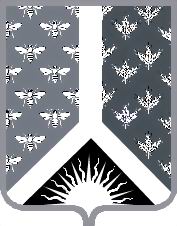 СОВЕТ НАРОДНЫХ ДЕПУТАТОВ НОВОКУЗНЕЦКОГО МУНИЦИПАЛЬНОГО РАЙОНАР Е Ш Е Н И Еот 10 апреля 2020 г. № 192О досрочном прекращении полномочий депутата Совета народных депутатов Новокузнецкого муниципального района по единому избирательному округу Аришина Анатолия Арсентьевича, избранного в составе списка кандидатов в депутаты Совета народных депутатов Новокузнецкого муниципального района второго созыва, выдвинутого Новокузнецким районным местным отделением партии «ЕДИНАЯ РОССИЯ»На основании письменного заявления об отставке по собственному желанию депутата Совета народных депутатов Новокузнецкого муниципального района по единому избирательному округу Аришина Анатолия Арсентьевича, избранного в составе списка кандидатов в депутаты Совета народных депутатов Новокузнецкого муниципального района второго созыва, выдвинутого Новокузнецким районным местным отделением партии «ЕДИНАЯ РОССИЯ», и руководствуясь пунктом 2 части 10 статьи 40 Федерального закона от 06.10.2003 № 131-ФЗ «Об общих принципах организации местного самоуправления в Российской Федерации», пунктом 28 части 2 статьи 27, пунктом 2 части 1 статьи 35 Устава муниципального образования «Новокузнецкий муниципальный район», Совет народных депутатов Новокузнецкого муниципального района  Р Е Ш И Л:1. Прекратить досрочно полномочия депутата Совета народных депутатов Новокузнецкого муниципального района по единому избирательному округу Аришина Анатолия Арсентьевича, избранного в составе списка кандидатов в депутаты Совета народных депутатов Новокузнецкого муниципального района второго созыва, выдвинутого Новокузнецким районным местным отделением партии «ЕДИНАЯ РОССИЯ».2. Опубликовать настоящее Решение в Новокузнецкой районной газете «Сельские вести».3. Контроль за исполнением настоящего Решения возложить на комиссию по вопросам местного самоуправления Совета народных депутатов Новокузнецкого муниципального района.4. Настоящее Решение вступает в силу 11 апреля 2020 г.Председатель Совета народных депутатов Новокузнецкого муниципального района                                                                             Е.В. Зеленская